
#VD 1501 Fan or Player Jersey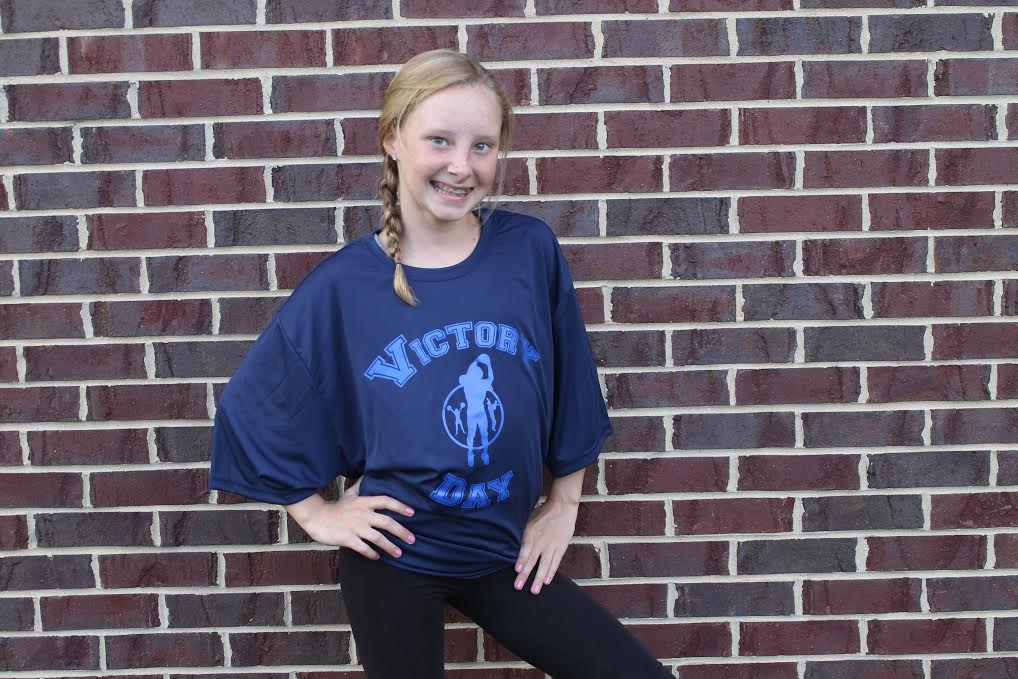 • Body: 3.4 oz., 100% polyester mesh
• Trim: 4.9 oz., 100% polyester dazzle
• Moisture wicking, odor resistant and stain release
• Mesh body with dazzle sleeves and yoke#VD 1501Choose a Color:  Black, Forest, Navy, Pink, Royal, Scarlett or White                                                                                                                                                       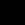 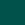 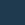 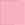 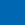 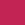 Fan or Player Jersey at $38.00 with Victory Day - add $5.00 for number__________________________________________________________________________________#VD 1502 Badger 9484 Victory Day Badger Practice Jersey• 100% polyester porthole mesh body
• 100% polyester dazzle yoke and sleeves              Choose a Color: Black, Forest, Maroon, Navy, Purple, Red,                                                                                                         
• 100% polyester rib knit collar                                                                        Royal, Gold or White
• Double mesh yoke • Cover stitched seams • Waist length • Double-needle bottom hem 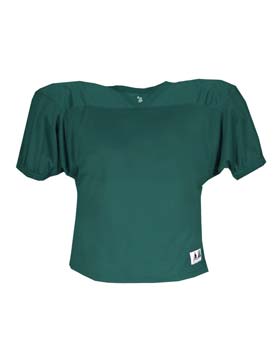 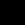 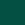 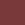 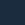 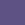 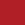 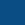 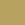 Practice Jersey/$50.00 with Victory Day – add $5.00 for number________________________________________________________________________________________
#VD 1503 Practice Jersey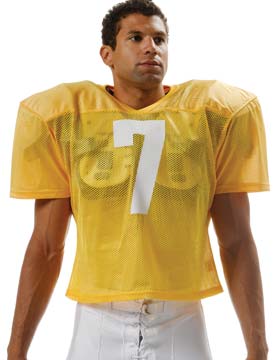 • Body: 5.9 oz., 100% polyester warp knit • Trim: 5.3 oz., 100% polyester mesh • Moisture wicking, odor resistant and stain release • Double-layer yoke • V-neck 1 x 1 knit trim • Reinforced cover seam finish #VD 1503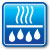 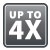 Choose a color; Black;Cardinal;Gold;Hunter;Maroon;Navy;Purple;Royal;Scarlet;White                                                                  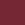 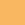 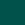 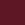 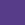 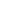 Practice Jersey/ $36.00 with Victory Day – add $5.00 for number____________________________________________________________________________________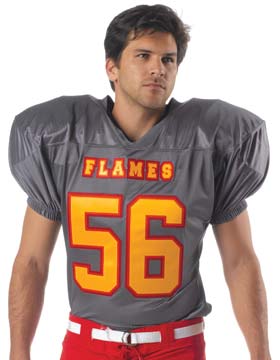 #VD 1504 Game Jersey• Body: 5.3 oz., 100% polyester mesh • Side Panels and Neck: 16.0 oz., 88% nylon / 12% spandex
• Moisture wicking, odor resistant and stain release • Double-layer yoke • V-neck trim in nylon / spandex fabric
• Sleeve cuff finished with covered elastic #VD 1504Choose a Color:  Black;Cardinal;Gold;Graphite;Hunter;Maroon;Navy;Purple;Royal;Scarlet;Gold;White                                           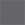 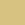 Game Jersey $52.00 with Victory Day – add $5.00 for number______________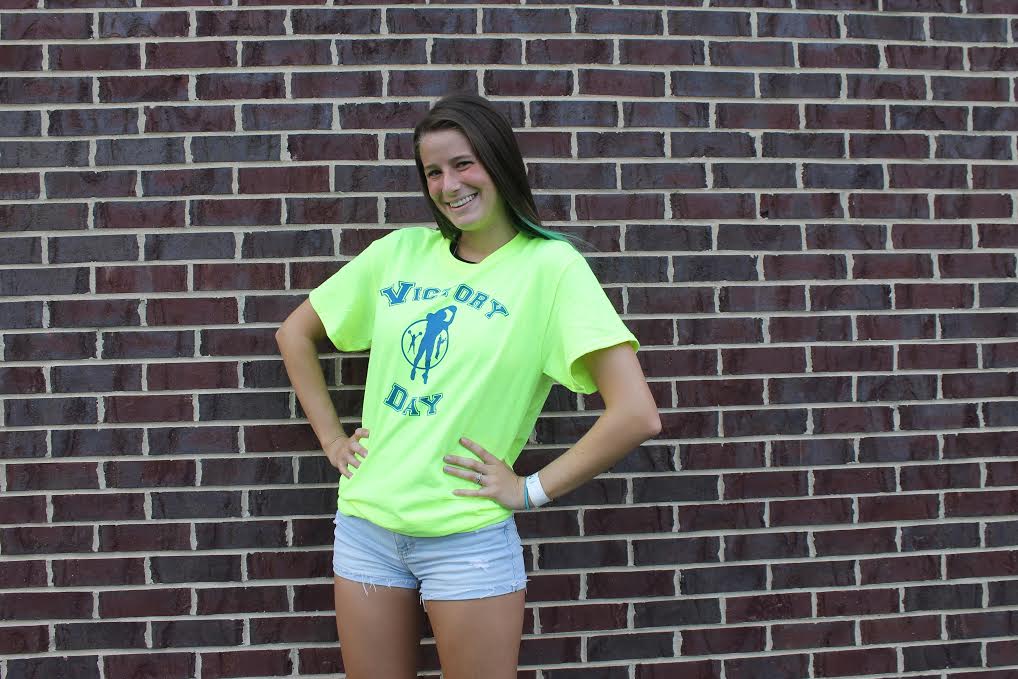 #VD 1505 T-shirt with Victory Day logo - athletic grey for $12    #VD 1506 Hi-Vis safety green w/logo for $15.00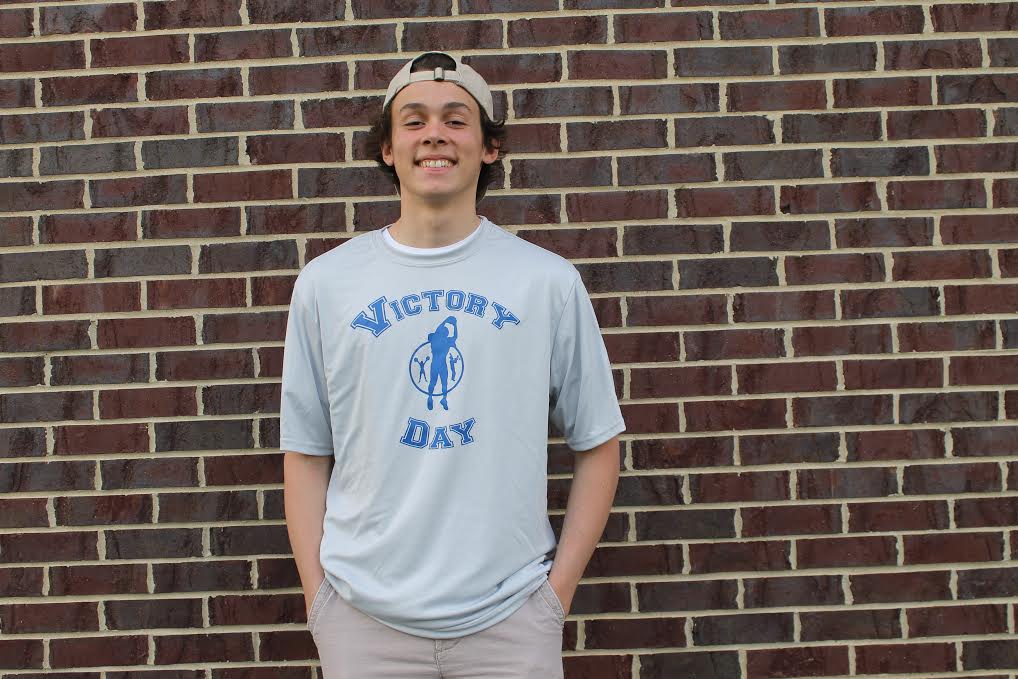 #VD 1507 Moisture Wicking T-shirt w/logo for $18.00  Available in light grey or Dark grey2xl add $2 ea.  3xl add $3 ea.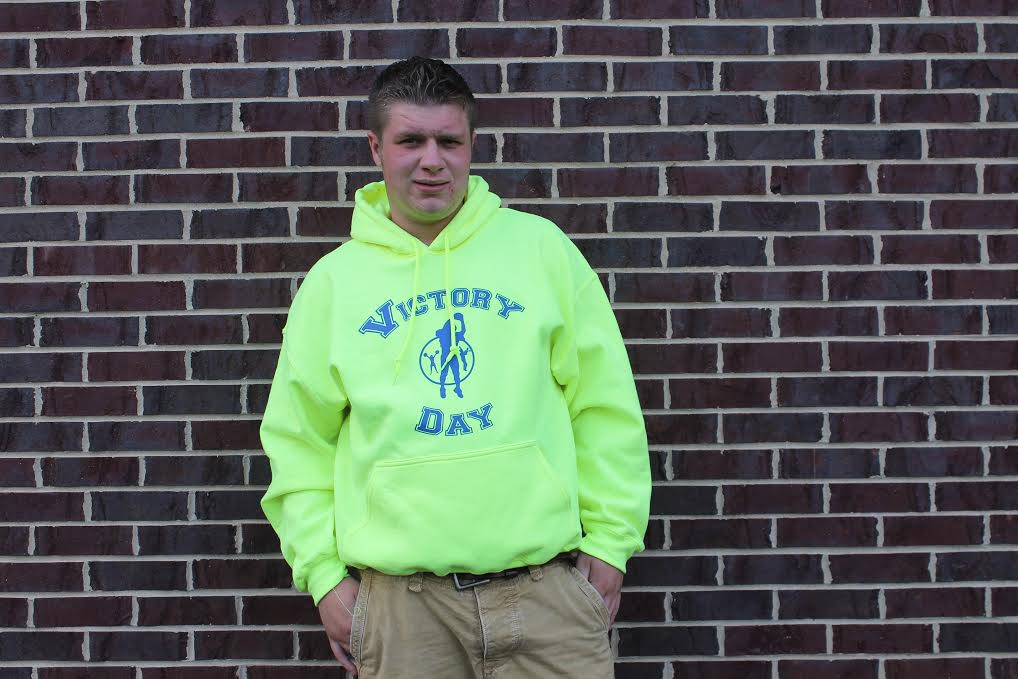 #VD1508 Hoodie Sweatshirt with Victory Day logo, athletic grey for $28.00 #VD1509 Hi-Vis Safety Green for $35.002xl add $2.50 ea.   3xl add $3.50 ea.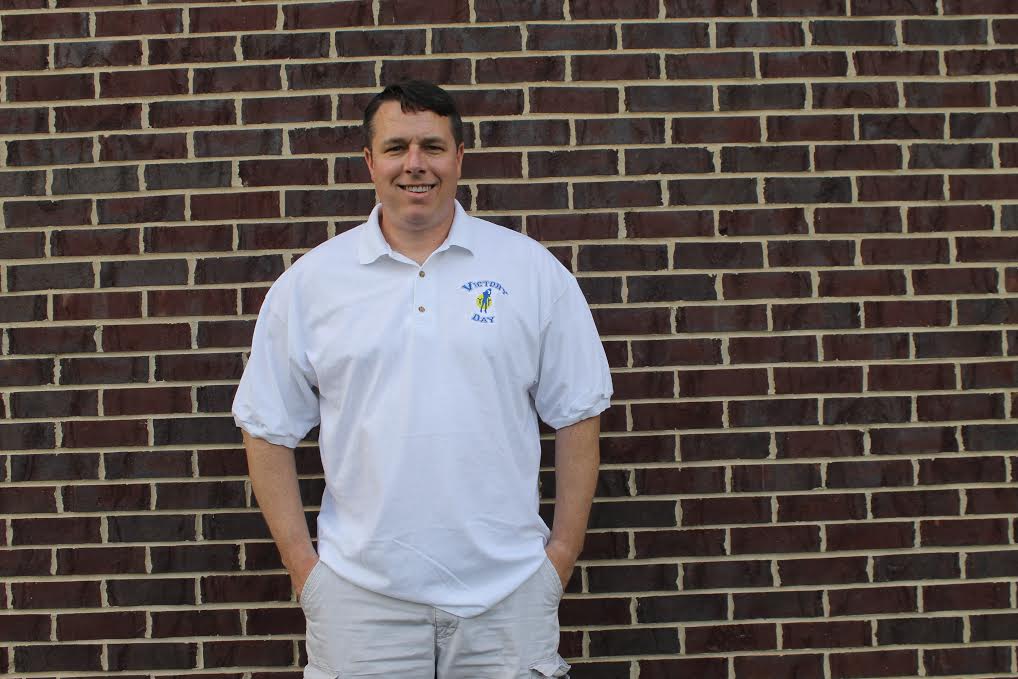 #VD1510 Knit golf shirt with embroidered logo-standard colors $29.50. Ea.  #VD1511 Knit golf shirt with embroidered logo-safety green $34.00. Ea.  2xl add $2.50#VD1512 Victory Day medal with ribbon and logo on it for $3.50 ea.Victory Day Football							ORDER FORM4588 Dolores Dr.Trenton, MI 48183								DateEmail: segedia@trentonschools.comwww.victorydayfootball.comBILL TO						SHIP TOName______________________________________		Name______________________________________Address____________________________________		Address____________________________________City, St. Zip________________________________		City, St. Zip________________________________Phone_____________________________________		Phone_____________________________________Email_____________________________________		Email_____________________________________MINIMUM ORDER FOR JERSEES IS 12 PIECES PER STYLE AND COLOR   Item #			Description			  Size    Color     Quantity  Unit Price     Total								             Sub-Total                      _________		Please Make Check or Money Order		          Sales Tax        6%          _________			Payable to					  S&H		        _________									Other		        _________		       Victory Day Football				Total                           _________Shipping and HandlingOrders totaling 2 pieces or less	$6.50Orders totaling 3-5 pieces		$7.50Orders totaling 6-11 pieces	$9.50Orders totaling 12 pieces or more	$1.00 per pieceThank You for your orderAnd Thank You for supportingVICTORY DAY FOOTBALL